REŠITVE MAT – ČETRTEK, 26. 3. 2020SEŠTEVANJE DO 100 (D + E = DE) – DZ 3/39, 41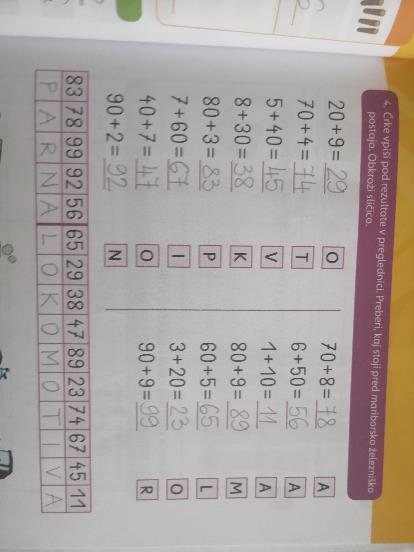 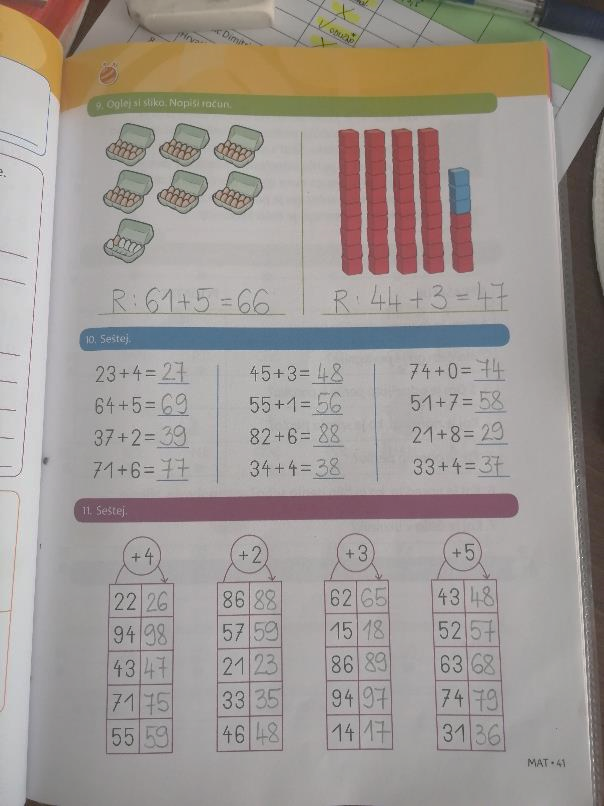 